РАБОЧАЯ  ПРОГРАММа  УЧЕБНОЙ ДИСЦИПЛИНЫЛИТЕРАТУРА Профессии: 19.01.17 «Повар, кондитер»15.01.05«Сварщик (электросварочные и газосварочные работы)»13.01.10 «Электромонтер по ремонту и обслуживанию электрооборудования»Рабочая программа дисциплины  разработана на основе Федерального государственного образовательного стандарта базовой подготовки (далее  ФГОС) по профессиям    19.01.17 «Повар, кондитер», 15.01.05«Сварщик (электросварочные и газосварочные работы)», 13.01.10 «Электромонтер по ремонту и обслуживанию электрооборудования», реализуемой Михайловским филиалом КГБ ПОУ «УАПК».Организация-разработчик: Михайловский  филиал КГБ ПОУ «УАПК».Разработчики:Заключение экспертов:СОДЕРЖАНИЕстр.1. ПАСПОРТ РАБОЧЕЙ ПРОГРАММЫ УЧЕБНОЙ ДИСЦИПЛИНЫЛитература Область применения рабочей программы.	Рабочая программа  учебной дисциплины «Литература» является частью  основной  профессиональной образовательной программы в соответствии с ФГОС при подготовке квалифицированных рабочих по  профессиям «Повар, кондитер», « Сварщик (электросварочные и газосварочные работы)»,  «Электромонтер по ремонту и обслуживанию электрооборудования». Рабочая программа учебной дисциплины «Литература» предназначена для изучения литературы в учреждении среднего профессионального образования, реализующем образовательную программу.1.2. Место учебной дисциплины в структуре основной профессиональной образовательной  программы:  дисциплина  входит  в  общеобразовательный цикл.1.3. Цели и задачи учебной дисциплины – требования к результатам освоения дисциплины.Рабочая  программа ориентирована на достижение следующих целей: освоение знаний о современном состоянии развития литературы и методах литературы как науки.знакомство с наиболее важными идеями и достижениями русской литературы, оказавшими определенное влияние на развитие мировой литературы и культуры.овладение умениями применять полученные знания для объяснения явлений окружающего мира, восприятия информации литературного и общекультурного содержания, получаемой из СМИ, ресурсов Интернета, специальной и научно-популярной литературы.развитие интеллектуальных, творческих способностей и критического мышления в ходе проведения простейших наблюдений и исследований, анализа явлений, восприятия и интерпретации литературной и общекультурной информации.воспитание убежденности в возможности познания законов развития общества и использования достижений русской литературы для развития цивилизации и повышения качества жизни.применение знаний по литературе в профессиональной деятельности и повседневной жизни для обеспечения безопасности жизнедеятельности; грамотного использования современных технологий; охраны здоровья, окружающей среды.При организации учебного процесса используются следующие виды самостоятельной работы учащихся: работа с первоисточниками (конспектирование и реферирование критических статей и литературоведческих текстов); подготовка к семинарским занятиям (домашняя подготовка, занятия в библиотеке, работа с электронными каталогами и Интернет-информация); составление текстов для самоконтроля; составление библиографических карточек по творчеству писателя; подготовка рефератов; работа со словарями, справочниками, энциклопедиями (сбор и анализ интерпретаций одного из литературоведческих терминов с результирующим выбором и изложением актуального значения).В результате изучения учебной дисциплины «Литература» студент должензнать, понимать:образную природу словесного искусства;содержание изученных литературных произведений;основные факты жизни и творчества писателей-классиков XIX–XX вв.;основные закономерности историко-литературного процесса и черты    литературных направлений;основные теоретико-литературные понятия;уметь:воспроизводить содержание литературного произведения;анализировать и интерпретировать художественное произведение, используя сведения по истории и теории литературы (тематика, проблематика, нравственный пафос, система образов, особенности композиции, изобразительно-выразительные средства языка, художественная деталь); анализировать эпизод (сцену) изученного произведения, объяснять его связь с проблематикой произведения;соотносить художественную литературу с общественной жизнью и культурой; раскрывать конкретно-историческое и общечеловеческое содержание изученных литературных произведений; выявлять «сквозные» темы и ключевые проблемы русской литературы; соотносить произведение с литературным направлением эпохи;определять род и жанр произведения;сопоставлять литературные произведения;выявлять авторскую позицию;выразительно читать изученные произведения (или их фрагменты), соблюдая нормы литературного произношения;аргументировано формулировать свое отношение к прочитанному произведению;писать рецензии на прочитанные произведения и сочинения разных жанров на литературные темы;Использовать приобретенные знания и умения в практической деятельности и повседневной жизни  для:создания связного текста (устного и письменного) на необходимую тему с учетом норм русского литературного языка;участия в диалоге или дискуссии;самостоятельного знакомства с явлениями художественной культуры и оценки их эстетической значимости;определения своего круга чтения и оценки литературных произведений;определения своего круга чтения по русской литературе, понимания и оценки иноязычной русской литературы, формирования культуры межнациональных отношений.1.4. Перечень формируемых компетенцийРезультатом освоения учебной дисциплины является овладение обучающимися общими (ОК) и профессиональными компетенциямиОбщие компетенции1.5.  Рекомендуемое  количество  часов  на  освоение  программы  учебной дисциплины: максимальной учебной нагрузки обучающегося 320 часов, в том числе: обязательной аудиторной учебной нагрузки обучающегося 215 часов; самостоятельной работы обучающегося 105 часов. СТРУКТУРА И СОДЕРЖАНИЕ УЧЕБНОЙ ДИСЦИПЛИНЫ2.1. Объем учебной дисциплины и виды учебной работы2.2 Тематический план и содержание учебной дисциплиныДля характеристики уровня освоения учебного материала используются следующие обозначения:1.  ознакомительный (узнавание ранее изученных объектов, свойств); 2.  репродуктивный (выполнение деятельности по образцу, инструкции или под руководством)3.  продуктивный (планирование и самостоятельное выполнение деятельности, решение проблемных задач3. условия реализации УЧЕБНОЙ дисциплины3.1 Реализация учебной дисциплины требует наличия учебного кабинета.Реализация учебной дисциплины требует наличия учебного кабинета «Литература»Оборудование учебного кабинета: посадочные места по количеству обучающихся;рабочее место преподавателя;комплект учебно-методического обеспечения дисциплины «Литература»наглядные и электронные пособия;  методические разработки уроков и мероприятий3.2. . Информационное обеспечение обучения	Перечень рекомендуемых учебных изданий, Интернет-ресурсов, дополнительной литературы.Основные источники:Литература, в 2-х частях, часть 1. / Программа под ред. Обернихиной Г.А. – М., 2012Литература, в 2-х частях, часть 2. / Программа под ред. Обернихиной Г.А. – М., 2012Русская литература ХХ в. (ч. 1, ). 11кл. Агеносов В.В. и др. – М., 2007Русская литература ХХ в. (ч. 2). 11кл. Агеносов В.В. и др. – М., 2006Литература, 11 кл., в 2-х частях, часть 1.  /под редакцией Т.Ф. Курдюмовой – М.,2011Литература, 11 кл., в 2-х частях, часть 1.  /под редакцией Т.Ф. Курдюмовой – М.,2011Литература, 10 кл./под редакцией Т.Ф. Курдюмовой – М.,2007Дополнительные источники:История русской литературы XIX в., 1800–1830 гг. / Под ред. В.Н. Аношкиной и С.М. Петрова. – М., 2000.История русской литературы ХI–XIX вв. / Под ред. В.И. Коровина, Н.И. Якушина. – М., 2001.История русской литературы ХIХ в. / Под ред. В.Н. Аношкина, Л.Д. Громова. – М., 2001.Михайлов А. Жизнь В. Маяковского. – М., 2003.Михайлов О. Жизнь Бунина. – М., 2002.Мусатов В.В. История русской литературы первой половины ХХ в.  – М., 2001.Набоков В. Лекции по русской литературе. – М., 2001.Русская литература ХХ в. / Под ред. А.Г. Андреевой. – М., 2002..Смирнова Л.Н. Русская литература конца ХIХ – начала ХХ в. – М., 2001.Соколов А.Г. История русской литературы XIX–XX века. – М., 2000.Тимина С.И. Русская проза конца ХХ в. – М., 2001.Internet-ресурсы:http://happy-school.ru/Сайт Министерства образования и науки РФ  http://mon.gov.ru/ Российский образовательный портал www.edu.ru Сайт ФГОУ Федеральный институт развития образования http://www.firo.ru/  Сайт Федерального агентства по образованию РФ www.ed.gov.ru http://ilibrary.ru/http://txclub.ru/humour/5002-nekotorye-fakty-kasatelno-nedavnego-karnavala.htmlhttp://militera.lib.ru/http://lib.ru/http://www.booksgid.com/klassicheskaja_literatura/42307-na-zapadnom-fronte-bez-peremen.htmlhttp://www.rosbooks.ru/load/voennye_audioknigi_slushat_onlajn/vasil_bykov_obelisk/1-1-0-119www.alleng.ru/edu/rusland1.htm www.gramota.ru/  www.russkoeslovo.org/node/3702 ru.wikipedia.org/wiki   Контроль и оценка результатов освоения УЧЕБНОЙ ДисциплиныКонтроль и оценка результатов освоения учебной дисциплины осуществляется преподавателем в процессе проведения практических занятий и лабораторных работ, тестирования, а также выполнения студентов индивидуальных заданий, проектов, исследований.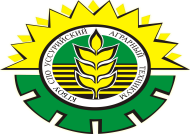 ДЕПАРТАМЕНТ ОБРАЗОВАНИЯ И НАУКИ ПРИМОРСКОГО КРАЯ           КРАЕВОЕ ГОСУДАРСТВЕННОЕ БЮДЖЕТНОЕ ОБРАЗОВАТЕЛЬНОЕ УЧРЕЖДЕНИЕСреднего профессионального образования МИХАЙЛОВСКИЙ  филиал  КГБ ПОУ «УАПК»Разработала:Рассмотрено:Утверждаю:Абрамович Т.В., преподаватель  русского языка и литературыНа заседании ЦК общеобразовательных дисциплинПредседатель:  Абрамович Т.В.Протокол №  1  от «10»  сентября 201___г.Подпись: _____________Согласовано:Методист._____________«___»__________201__ г.Зав. по УПР В.В. Дьяченко «__»______201__г.Подпись: _______________ Место работыЗанимаемая  должность,  квалификационная категорияИнициалы, фамилияМихайловский  филиал КГБ ПОУ «УАПК». Преподаватель  русского языка и литературы Абрамович Т.В. Место работыЗанимаемая  должность,  ученая степень и ученое (почетное) звание, квалификационная категорияИнициалы, фамилия(Внутренний эксперт)(Внешний эксперт)ПАСПОРТ РАБОЧЕЙ ПРОГРАММЫ УЧЕБНОЙ ДИСЦИПЛИНЫОбласть применения программыМесто учебной дисциплины в структуре основной профессиональной образовательной программыЦели и задачи учебной дисциплины  - требования к результатам освоения учебной дисциплиныПеречень формируемых компетенцийРекомендуемое количество часов на освоение рабочей программы учебной дисциплины445566СТРУКТУРА И СОДЕРЖАНИЕ УЧЕБНОЙ ДИСЦИПЛИНЫОбъем учебной дисциплины и виды учебной работыТематический план и содержание учебной дисциплины667УСЛОВИЯ РЕАЛИЗАЦИИ УЧЕБНОЙ ДИСЦИПЛИНЫТребования к минимальному материально-техническому обеспечениюИнформационное обеспечение обучения363636КОНТРОЛЬ И ОЦЕНКА РЕЗУЛЬТАТОВ ОСВОЕНИЯ УЧЕБНОЙ ДИСЦИПЛИНЫ37КодНаименование результата обученияОК 1.Понимать сущность и социальную значимость своей будущей профессии, проявлять к ней устойчивый интересОК 2.Организовывать собственную деятельность, исходя из цели и способов ее достижения, определенных руководителемОК 3.Анализировать рабочую ситуацию, осуществлять текущий и итоговый контроль, оценку и коррекцию собственной деятельности, нести ответственность за результаты своей работыОК 4.Осуществлять поиск информации, необходимой для эффективного выполнения профессиональных задачОК 5.Использовать информационно-коммуникативные технологии в профессиональной деятельностиОК 6.Работать в команде, эффективно общаться с коллегами, руководством, клиентамиОК 7.Исполнять воинскую обязанность, в том числе с применением полученных профессиональных знаний (для юношей)Вид учебной работыКоличество часов Максимальная учебная нагрузка (всего)320Обязательная аудиторная учебная нагрузка (всего) 215в том числе:        практические занятияСамостоятельная работа обучающегося (всего)105Итоговая аттестация в форме              дифференцированного зачетаИтоговая аттестация в форме              дифференцированного зачетаНаименование разделов и темСодержание учебного материалаОбъем часовУровень освоения1234Раздел 1. Русская литература первой половины XIX века20Тема 1.1. Русская литература первой половины XIX векаСодержание учебного материалаОбзор культуры. Литературная борьба. Романтизм – ведущее направление русской литературы 1-й половины XIX века. Самобытность русского романтизма.22Тема 1.1. Русская литература первой половины XIX векаСамостоятельная работаРусская литература XIX в. в контексте мировой культуры. Основные темы и проблемы русской литературы XIX в. (свобода, духовно-нравственные искания человека, обращение к народу в поисках нравственного идеала, «праведничество», борьба с социальной несправедливостью и угнетением человека). К

23Тема 1.2 А.С. Пушкин. Очерк жизни и творчестваСодержание учебного материалаА.С. Пушкин. Очерк жизни и творчества. Обзор. Философское начало в ранней лирике. Мотивы свободы, неволи, обманутой любви, неразрешимые противоречия героев южных поэм Пушкина. Эволюция романтического героя. Автор и герой.
22Тема 1.3 Основные темы, мотивы в лирике А.С. Пушкина.Содержание учебного материалаХудожественные открытия Пушкина. "Чувства добрые" в пушкинской лирике, ее гуманизм и философская глубина. "Вечные" темы в творчестве Пушкина (природа, любовь, дружба, творчество, общество и человек, свобода и неизбежность, смысл человеческого бытия). Особенности пушкинского лирического героя, отражение в стихотворениях поэта духовного мира человека22Тема 1.3 Основные темы, мотивы в лирике А.С. Пушкина.Самостоятельная работаГражданские, политические и патриотические мотивы лирики Пушкина: вера в закон, отвержение ханжества, мистики, стремление к подвигу.
Соотнесение вольнолюбивых настроений с мироощущением самого поэта, с его призванием. Философское осмысление личной свободы.
Понимание Пушкиным России как могущественной, великой державы.
22Тема 1.4 Художественное своеобразие поэмы А.С. Пушкина «Медный всадник»Содержание учебного материалаКонфликт личности и государства в поэме. Образ стихии. Образ Евгения и проблема индивидуального бунта. Образ Петра. Своеобразие жанра и композиции произведения. Развитие реализма в творчестве Пушкина. Значение творчества Пушкина для русской и мировой культуры.21Тема 1.5 Обзор жизни и творчества М.Ю. Лермонтова .Романтизм и реализм в творчестве М.Ю. ЛермонтоваСодержание учебного материалаЖизнь и творчество (обзор). Своеобразие художественного мира Лермонтова, развитие в его творчестве пушкинских традиций. Темы родины, поэта и поэзии, любви, мотив одиночества в лирике поэта. Романтизм и реализм в творчестве Лермонтова22Тема 1.5 Обзор жизни и творчества М.Ю. Лермонтова .Романтизм и реализм в творчестве М.Ю. ЛермонтоваСамостоятельная работаОсобенности богоборческой темы в поэме М.Ю. Лермонтова «Демон». Романтический колорит поэмы, ее образно-эмоциональная насыщенность. Перекличка основных мотивов «Демона» с лирикой поэта. Внутрипредметные связи: образ поэта-пророка в лирике М.Ю. Лермонтова и А.С. Пушкина; традиции русского романтизма в лермонтовской поэзии22Тема 1.6 Этапы биографии и творчества Н.В. Гоголя. Петербургские повести Н.В. ГоголяСодержание учебного материалаЭтапы биографии и творчества Н.В. Гоголя. Петербургские повести Н.В. Гоголя. «Петербургские повести». «Невский проспект». Сочетание трагедийности и комизма, лирики и сатиры, реальности и фантастики. Петербург как мифический образ бездушного и обманного города.22Тема 1.7 «Невский проспект», «Нос». Композиция. Сюжет. Герои. Идейный замыселСодержание учебного материалаПовести: «Невский проспект», «Нос». ( «Ах, Невский…Всемогущий Невский» «Петербургские повести»). Сравнительная характеристика Пискарева и Пирогова (по повести «Невский проспект»). Чин или Человек (по повести «Нос»). Знать опорные понятия: ирония, гротеск, фантасмагория.23Раздел 2 Литература второй половины XIX92 Тема 2.1 А.Н. Островский – создатель русского театра. Основные этапы биографии и творчестваСодержание учебного материалаОсновные этапы биографии и творчества  А.Н. Островского. Социально-культурная новизна драматургии А.Н. Островского.22Тема 2.2 Драма «Гроза». Место действия, своеобразие конфликтаСодержание учебного материалаИдейно-художественное своеобразие драмы Н.А. Островского «Гроза». Город Калинов и его обитатели. Быт и нравы «темного царства». Молодое поколение в драме «Гроза». Сила и слабость характера Катерины.22Тема 2.2 Драма «Гроза». Место действия, своеобразие конфликтаСамостоятельная работаПодготовка тезисного конспекта. Работа со справочниками. Изучение темы:Пьеса «Гроза» в русской критике XIX века.3Тема 2.3 Символика названия, действующие лица, семантика имен в драме Островского «Гроза»Содержание учебного материалаГроза». Самобытность замысла, оригинальность основного характера, сила трагической развязки в судьбе героев драмы.Образ Катерины — воплощение лучших качеств женской натуры.22Тема 2.3 Символика названия, действующие лица, семантика имен в драме Островского «Гроза»Самостоятельная работаРоль второстепенных и внесценических персонажей в «Грозе». «Гроза» в русской критике (Н.А. Добролюбов, Д.И. Писарев, А.А. Григорьев). Знать опорные понятия: семейно-бытовая коллизия, речевой жест. Внутрипредметные связи: традиции отечественной драматургии в творчестве А.Н. Островского (пьесы Д.И. Фонвизина, А.С. Грибоедова, Н.В. Гоголя).23Тема 2.4 Сочинение по пьесе Островского «Гроза»Содержание учебного материалаСемейный и социальный конфликт в драме. Своеобразие конфликта и основные стадии развития действия. Изображение “жестоких нравов” “темного царства”. Образ города Калинова. Катерина в системе образов. Внутренний конфликт Катерины. Народно-поэтическое и религиозное в образе Катерины. Н22Тема 2.5  Сведения из биографии И.С. Тургенева. Творческая  история и своеобразие романа «Отцы и дети»Содержание учебного материалаСведения из биографии  И.С. Тургенева  Творческая  история и своеобразие романа «Отцы и дети». Временной и всечеловеческий смысл названия и основной конфликт романа. Особенности композиции романа22Тема 2.6 Название и сюжет романа «Отцы и дети». Образ Базарова в романе «Отцы и дети»Содержание учебного материалаСюжет, композиция, система образов романа. Роль образа Базарова в развитии основного конфликта. Базаров в системе действующих лиц. Конфликт отцов и детей или конфликт жизненных позиций. Черты личности, мировоззрение Базарова22Тема 2.7 Тема любви в романе «Отцы и дети» (Базаров и ОдинцоваСодержание учебного материалаТема любви в романе «Отцы и дети» (Базаров и Одинцова). Взаимоотношения героев. Испытание Базарова любовью22Тема 2.7 Тема любви в романе «Отцы и дети» (Базаров и ОдинцоваСамостоятельная работа«Вечные” темы в романе (природа, любовь, искусство). Смысл финала романа. Авторская позиция и способы ее выражения. Поэтика романа, своеобразие его жанра. “Тайный психологизм”: художественная функция портрета, интерьера, пейзажа; прием умолчания. Базаров в ряду других образов русской литературы23Тема 2.8 Базаров перед лицом смертиСодержание учебного материалаОбраз Базарова. Особенности поэтики Тургенева. Роль пейзажа в раскрытии идейно-художественного замысла писателя.
Значение заключительных сцен романа. Своеобразие художественной манеры Тургенева-романиста. Авторская позиция в романе.
22Тема 2.9 Ф.И. Тютчев. Очерк жизни и творчества. Любовная лирика Ф.И. ТютчеваСодержание учебного материалаЖизнь и творчество (обзор). Стихотворения: «Silentium!», «Не то, что мните вы, природа...», «Умом Россию не понять…», «О, как убийственно мы любим...», «Нам не дано предугадать…», «К. Б.» («Я встретил вас – и все былое...») 21Тема 2.10 Философичность – основа лирики поэтаСодержание учебного материалаФилософичность – основа лирики поэта. Символичность образов поэзии Тютчева. Общественно-политическая лирика. Ф. И. Тютчев, его видение России и ее будущего. Лирика любви. Раскрытие в ней драматических переживаний поэта.22Тема 2.10 Философичность – основа лирики поэтаСамостоятельная  работа
Стихотворения: «День и ночь», «Последняя любовь», «Эти бедные селенья…» (возможен выбор трех других стихотворений). Поэзия Тютчева и литературная традиция. Философский характер и символический подтекст стихотворений Тютчева. Основные темы, мотивы и образы тютчевской лирики. Тема родины. Человек, природа и история в лирике Тютчева. Любовь как стихийное чувство и “поединок роковой”. Художественное своеобразие поэзии Тютчева23Тема 2.11 Этапы биографии и художественные особенности лирики  А.А. ФетаСодержание учебного материалаА.А. Фет. Сведения из биографии. «Стихи пленительные Фета» (А.Жемчужников). Русская природа в лирике. Философские мотивы поэзии. Тема любви и образ возлюбленной в лирике. Поэзия как выражение идеала и красоты. Слияние внешнего и внутреннего мира в его поэзии. Гармоничность и мелодичность лирики Фета. Лирический герой в поэзии А.А. Фета.
21Тема 2.12 Анализ стихотворений А.А. ФетаСодержание учебного материалаПоэзия Фета и литературная традиция. Фет и теория “чистого искусства”. “Вечные” темы в лирике Фета (природа, поэзия, любовь, смерть). Философская проблематика лирики. Художественное своеобразие поэзии.22Тема 2.13 Основные этапы жизни и творчества И.А. Гончарова. Общая характеристика романа «Обломов»Содержание учебного материалаИ.А. Гончаров. Сведения из биографии. «Обломов». Творческая история романа. Идейно-художественное своеобразие романа «Обломов». История создания и особенности композиции романа. Петербургская “обломовщина”. 22Тема 2.14 Образ главного героя в романе «Обломов». Понятие «обломовщина».Содержание учебного материалаСудьба и личность. Понятие «обломовщина». Обломов и Штольц (сравнительная характеристика). Женские образы в романе. Художественное мастерство романа. Роман «Обломов» в русской критике (Н.А. Добролюбов, Д.И. Писарев, А.В. Дружинин).22Тема 2.14 Образ главного героя в романе «Обломов». Понятие «обломовщина».Самостоятельная  работаГлава “Сон Обломова” и ее роль в произведении. Система образов. Прием антитезы в романе. Обломов и Штольц. Ольга Ильинская и Агафья Пшеницына. Тема любви в романе. Социальная и нравственная проблематика романа. Роль пейзажа, портрета, интерьера и художественной детали в романе. Обломов в ряду образов мировой литературы (Дон Кихот, Гамлет). Авторская позиция и способы ее выражения в романе. Своеобразие стиля Гончарова23Тема 2.15 Художественное мастерство И.А. Гончарова в романе «ОбломовСодержание учебного материалаРоль пейзажа, портрета, интерьера и художественной детали в романе. Обломов в ряду образов мировой литературы (Дон Кихот, Гамлет). Авторская позиция и способы ее выражения в романе. Своеобразие стиля Гончарова22Тема 2.16 Историко-философский смысл романа «ОбломовСодержание учебного материалаЗначение романа в историко-философском контексте. Особенности русского национального характера.22Тема 2.16 Историко-философский смысл романа «ОбломовСамостоятельная  работаПодготовка сообщений :1.Решение автором проблемы любви в романе. 2Любовь как лад человеческих отношений. (Ольга Ильинская – Агафья Пшеницына). 3..Постижение авторского идеала человека, живущего в переходную эпоху3Тема 2.17 Основные темы, мотивы и образы лирики А.К. Толстого  Содержание учебного материалаЖизнь и творчество (обзор). Жанрово-тематическое богатство творчества А.К. Толстого. Тема России в лирике. Красота природы и природа красоты в лирике А.К. Толстого. Образ поэта и тема вдохновения в лирике А.К. Толстого. Сатирические темы и мотивы в поэзии А.К. Толстого22Тема 2.17 Основные темы, мотивы и образы лирики А.К. Толстого  Самостоятельная  работаВнутрипредметные связи: А.К. Толстой и братья Жемчужниковы; сатирические приемы в творчестве А.К. Толстого и М.Е. Салтыкова-Щедрина. Межпредметные связи: исторические сюжеты и фигуры в произведениях А.К. Толстого; романсы П.И. Чайковского на стихи А.К. Толстого22Тема 2.18 Этапы биографии и творчества М.Е. Салтыкова-Щедрина. «История одного города» как сатирическое произведениеСодержание учебного материалаМ.Е. Салтыков-Щедрин. Сведения из биографии. Обличение деспотизма, невежества власти, бесправия и покорности народа. Сатирическая летопись истории Российского государства в «История одного города».22Тема 2.19 Гипербола и гротеск как способы изображения действительности в романеСодержание учебного материалаСобирательные образы градоначальников и “глуповцев”. Образы Органчика и Угрюм-Бурчеева. Тема народа и власти. Смысл финала “Истории”. Своеобразие сатиры Салтыкова-Щедрина. Приемы сатирического изображения: сарказм, ирония, гипербола, гротеск, алогизм22Тема 2.20 Сказки М.Е. Салтыкова-Щедрина – синтез его творчестваСодержание учебного материала«Сказки для детей изрядного возраста» как вершинный жанр в творчестве Щедрина-сатирика. Народ и самодержавие в сказках. Народ и господствующие классы в сказках. Развенчание обывательской психологии, рабского начала в человеке в сказке «Премудрый пескарь». 23Тема 2.21 Биографическая и творческая справка о Н.А. НекрасовеСодержание учебного материалаН.А. Некрасов. Жизнь и творчество (обзор). Гражданский пафос поэзии Некрасова, ее основные темы, идеи и образы. Особенности некрасовского лирического героя. Своеобразие решения темы поэта и поэзии22Тема 2.21 Биографическая и творческая справка о Н.А. НекрасовеСамостоятельная  работаОбраз Музы в лирике Некрасова. Судьба поэта-гражданина. Тема народа. Утверждение красоты простого русского человека. Сатирические образы. Решение “вечных” тем в поэзии Некрасова (природа, любовь, смерть). Художественное своеобразие лирики Некрасова, ее связь с народной поэзией.22Тема 2.22 Композиция и сюжет поэмы «Кому на Руси жить хорошо»Содержание учебного материалаПоэма «Кому на Руси жить хорошо». Замысел поэмы. История создания. Жанр. Композиция. Сюжет. Фольклорная основа Нравственная проблематика поэмы, авторская позиция.. Русская жизнь в изображении Некрасова22Тема 2.23 Образ женщины в поэме «Кому на Руси жить хорошо»Содержание учебного материалаСмысл названия поэмы. Народное представление о счастье. Тема женской доли в поэме. Судьба Матрены Тимофеевны, смысл “бабьей притчи”. Образ женщины в поэме. 22Тема 2.24 Многообразие крестьянских типов в поэме «Кому на Руси жить хорошо»Содержание учебного материалаМногообразие крестьянских типов. Проблема счастья. Сатирическое изображение «хозяев» жизни. Тема народного бунта. Образ Савелия, “богатыря святорусского”. Фольклорная основа поэмы. Особенности стиля Некрасова.23Тема 2.24 Многообразие крестьянских типов в поэме «Кому на Руси жить хорошо»Самостоятельная  работа1.Гражданский пафос лирики.2.Своебразие лирического героя 40-50-х и 60-70-х годов3.Народная поэзия как источник своеобразия поэзии Некрасова.22Тема 2.25 Сочинение по поэме Н.А. Некрасова «Кому на Руси жить хорошо»Содержание учебного материалаЗамысел поэмы. История создания. Жанр. Композиция. Сюжет. Фольклорная основа Нравственная проблематика поэмы, авторская позиция.. Русская жизнь в изображении Некрасова. Смысл названия поэмы. Народное представление о счастье. Тема женской доли в поэме. Судьба Матрены Тимофеевны, смысл “бабьей притчи”. Образ женщины в поэме. Многообразие крестьянских типов. Проблема счастья. Сатирическое изображение «хозяев» жизни. Тема народного бунта. Образ Савелия, “богатыря святорусского”. Фольклорная основа поэмы.Особенности стиля Некрасова22Тема 2.26 Сведения из биографии Ф.М. Достоевского. Отображение русской действительности в романе «Преступление и наказание»Содержание учебного материалаФ.М. Достоевский. Сведения из биографии. Замысел романа и его воплощение. Особенности сюжета и композиции. Своеобразие жанра. Проблематика, система образов романа «Преступление и наказание».Отображение русской действительности в романе.22Тема 2.27 Идея Раскольникова о праве сильной личностиСодержание учебного материалаМир «униженных и оскорбленных» и бунт личности против жестоких законов социума. Теория Раскольникова о праве сильной личности и идейные «двойники» героя. Теория Раскольникова и ее развенчание. 22Тема 2.27 Идея Раскольникова о праве сильной личностиСамостоятельная  работаЧтение романа. Закладки:Описание Петербурга.Описание   комнаты-каморки  Родиона РаскольниковаОписание  главного героя Раскольникова.22Тема 2.28 Преступление РаскольниковаСодержание учебного материалаТайны внутреннего мира человека: готовность к греху, попранию высоких истин и нравственных ценностей. Драматичность характера и судьбы Родиона Раскольникова. Сны Раскольникова в раскрытии его характера и в общей композиции романа.22Тема 2.29 Идея воскрешения личности в романеСодержание учебного материалаЭволюция идеи «двойничества». Страдание и очищение в романе. Символические образы в романе. Роль пейзажа. Своеобразие воплощения авторской позиции в романе.
Психологизм прозы Достоевского. Художественные открытия Достоевского и мировое значение творчества писателя22Тема 2.30 Этапы биографии и творчества А.П. ЧеховаСодержание учебного материалаА. П. Чехов. Жизнь и творчество. Темы, сюжеты и проблематика чеховских рассказов. Традиция русской классической литературы в решении темы "маленького человека" и ее отражение в прозе Чехова. 22Тема 2.31 Маленькая трилогия. Идейно-художественное своеобразие. Рассказы «Человек в футляре», «Крыжовник», «О любви»Содержание учебного материалаМаленькая трилогия. Идейно-художественное своеобразие. Рассказы «Человек в футляре», «Крыжовник», «О любви». Тема пошлости и неизменности жизни. Проблема ответственности человека за свою судьбу. Утверждение красоты человеческих чувств и отношений, творческого труда как основы подлинной жизни. Т22Тема 2.31 Маленькая трилогия. Идейно-художественное своеобразие. Рассказы «Человек в футляре», «Крыжовник», «О любви»Самостоятельная  работаТайна личности А.П.Чехова. Тема гибели человеческой души в рассказах «Ионыч», «Палата №6». Образы «футлярных» людей в чеховских рассказах.23Тема 2.32 Новаторство Чехова в поисках жанровых формСодержание учебного материалаСвоеобразие и всепроникающая сила чеховского творчества. Художественное совершенство рассказов А. П. Чехова. Новаторство Чехова. Периодизация творчества Чехова. Работа в журналах. Чехов – репортер. Юмористические рассказы. Пародийность ранних рассказов. Новаторство Чехова в поисках жанровых форм. Новый тип рассказа. Герои рассказов Чехова.
22Тема 2.33 Принципы «Новой драмы». История создания пьесы «Вишневый сад»Содержание учебного материалаНоваторство Чехова- драматурга. История создания, особенности сюжетов и конфликта пьесы «Вишнёвый сад». Новаторство Чехова-драматурга. История создания, особенности сюжетов и конфликта пьесы «Вишнёвый сад». Соотношение внешнего и внутреннего сюжетов в комедии «Вишневый сад». Лирическое и драматическое начала в пьесе.22Тема 2.33 Принципы «Новой драмы». История создания пьесы «Вишневый сад»Самостоятельная  работаКомедия «Вишневый сад». Драматургия Чехова. Театр Чехова – воплощение кризиса современного общества. «Вишневый сад» – вершина драматургии Чехова. Своеобразие жанра. Жизненная беспомощность героев пьесы. Расширение границ исторического времени в пьесе. Символичность пьесы. Чехов и МХАТ. Роль А. П. Чехова в мировой драматургии театра.
22Тема 2.34 Два сюжета пьесы «Вишневый сад»Содержание учебного материалаОсобенности сюжета и конфликта пьесы. Система образов. Символический смысл образа вишневого сада. Тема прошлого, настоящего и будущего России в пьесе. Раневская и Гаев как представители уходящего в прошлое усадебного быта. Образ Лопахина, Пети Трофимова и Ани. Тип героя- "недотепы". Образы слуг (Яша, Дуняша, Фирс). Роль авторских ремарок в пьесе. Образ сада. Смысл финала. Особенности чеховского диалога. 22Тема 2.35 Своеобразие конфликта в драме. Содержание учебного материалаОсобенности сюжета и конфликта пьесы. Система образов. Символический смысл образа вишневого сада. Тема прошлого, настоящего и будущего России в пьесе. Раневская и Гаев как представители уходящего в прошлое усадебного быта. Образ Лопахина, Пети Трофимова и Ани. Тип героя- "недотепы". Образы слуг (Яша, Дуняша, Фирс). Роль авторских ремарок в пьесе. Образ сада. Смысл финала. Особенности чеховского диалога. Символический подтекст пьесы. Своеобразие жанра. Новаторство Чехова-драматурга. Значение творческого наследия Чехова для мировой литератур23Раздел 3. Зарубежная литература. Обзор.6Тема 3.1 Зарубежная литература. Обзор.Содержание учебного материалаОсновные тенденции в развитии литературы второй половины XIX века. Поздний романтизм. Реализм как доминанта литературного процесса. Символизм22Тема 3.1 Зарубежная литература. Обзор.Самостоятельная  работаИ.В.Гете. Краткие сведения о жизни и творчестве. «Фауст» как философская трагедия. Утверждение величия разума и права человека на дерзание. Роль Мефистофеля как злого начала в судьбе Фауста. Теория. Философская трагедия22Тема 3.1 Зарубежная литература. Обзор.Самостоятельная  работаО.де Бальзак. Краткие сведения о жизни и творчестве. «Человеческая комедия». Краткий обзор цикла. Бальзак- писатель-реалист. «Гобсек». Концепция человека в европейской литературе 19 века. Изображение в повести губительной силы и власти денег.2Раздел 4 Русская   литература первой половины XX века343Тема 4.1 Обзор русской   литературы первой половины XX векаСодержание учебного материалаРусская литература первой половиныХХ в. в контексте мировой культуры. Основные темы и проблемы (ответственность человека за свои поступки, человек на войне, тема исторической памяти, человек и окружающая его живая природа). Обращение к народному сознанию в поисках нравственного идеала. Взаимодействие зарубежной, русской литературы и литературы других народов России, отражение в них “вечных” проблем бытия22Тема 4.1 Обзор русской   литературы первой половины XX векаСамостоятельная  работаОбщая характеристика культурно-исторического процесса рубежа XIX и XX веков и его отражение в литературе. Неповторимость развития русской культуры. Живопись. Музыка. Театр. Хореография. Феномен русского меценатства. Традиции русской классической литературы XIX века и их развитие в литературе XX века. Общечеловеческие проблемы начала XX века в прозе и поэзии. Новаторство литературы начала XX века. Многообразие литературных течений (символизм, акмеизм, футуризм), отражение в них идейно-политической борьбы первых послереволюционных лет.22Тема 4.1 Обзор русской   литературы первой половины XX векаСамостоятельная  работаРеализм. Развитие критического реализма. Традиции и поиски нового в творчестве писателей –реалистов в литературном процессе рубежа веков22Тема 4.2 Жизнь и творчество И.А. Бунина. Поэтическое видение мира И.А. БунинымСодержание учебного материалаИ.А. Бунин. Сведения из биографии. Стихотворения: «Вечер», «Не устану воспевать вас, звезды!..», «Последний шмель». Философичность и тонкий лиризм стихотворений Бунина. Пейзажная лирика поэта. Живописность и лаконизм бунинского поэтического слова. Традиционные темы русской поэзии в лирике Бунина.21Тема 4.2 Жизнь и творчество И.А. Бунина. Поэтическое видение мира И.А. БунинымСамостоятельная  работаФилософичность лирики Бунина. Тонкость восприятия психологии человека и мира природы; поэтизация исторического прошлого. Осуждение бездуховности существования. Изображение «мгновения» жизни. Реалистическое и символическое в прозе и поэзии. Слово, подробность, деталь в поэзии и прозе.
22Тема 4.3 Любовная тематика в сборнике «Темные аллеи»Содержание учебного материалаРазвитие традиций русской классической литературы в прозе Бунина. “Вечные” темы в рассказах Бунина (счастье и трагедия любви, связь человека с миром природы, вера и память о прошлом). Психологизм бунинской прозы. Принципы создания характера. Роль художественной детали. Символика бунинской прозы. Своеобразие художественной манеры Бунина22Тема 4.4 Сочинение по творчеству И.А. БунинаСодержание учебного материалаЖивописность, напевность, философская и психологическая насыщенность бунинской лирики. Органическая связь поэта с жизнью природы, точность и лаконизм детали. Рассказы: «Антоновские яблоки», «Господин из Сан-Франциско», "Легкое дыхание, «Чистый понедельник»22Тема 4.4 Сочинение по творчеству И.А. БунинаСамостоятельная  работаБунинская поэтика «остывших» усадеб и лирических воспоминаний. Тема «закатной» цивилизации и образ «нового человека со старым сердцем». Мотивы ускользающей красоты, преодоления суетного в стихии вечности. Тема России, ее духовых тайн и нерушимых ценностей22Тема 4.5 Обзор жизни и творчества И.А. Куприна. Основные темы повествований  И.А. КупринаСодержание учебного материалаА.И. Куприн. Сведения из биографии. Поэтическое изображение природы, богатство духовного мира героев. Нравственные и социальные проблемы в рассказах Куприна. Осуждение пороков современного общества. Повесть «Гранатовый браслет». Смысл названия повести, спор о сильной, бескорыстной любви, тема неравенства в повести. Трагический смысл произведения. Символическое и реалистическое в творчестве Куприна.22Тема 4.6 Повесть «Гранатовый браслет» - маленькая энциклопедия возможных любовных отношенийСодержание учебного материалаПовесть «Гранатовый браслет». Своеобразие сюжета повести. Споры героев об истинной, бескорыстной любви. Утверждение любви как высшей ценности. Трагизм решения любовной темы в повести. Символический смысл художественных деталей, поэтическое изображение природы. Мастерство психологического анализа. Роль эпиграфа в повести, смысл финала22Тема 4.6 Повесть «Гранатовый браслет» - маленькая энциклопедия возможных любовных отношенийСамостоятельная  работаПовесть «Поединок». Мир армейских отношений как отражение духовного кризиса общества («Поединок»). Трагизм нравственного противостояния героя и среды. Развенчание «правды» Назанского и Шурочки Ивановой. Символичность названия повести.22Тема 4.7 Жизнь и творчество М. Горького. История создания пьесы «На дне»Содержание учебного материалаЖизнь и творчество М. Горького. Сотрудничество писателя с Художественным театром. “На дне” как социально-философская драма.21Тема 4.7 Жизнь и творчество М. Горького. История создания пьесы «На дне»Самостоятельная  работаВоспевание красоты и духовной мощи свободного человека в горьковских рассказах- легендах. Необычность героя-рассказчика и персонажей легенд. Романтическая ирония автора в рассказах «босяцкого» цикла. Челкаш и Гаврила как два нравственных полюса »низовой» жизни России.22Тема 4.8  Особенности сюжета и композиции пьесыСодержание учебного материалаСмысл названия пьесы. Система образов. Судьбы ночлежников. Проблема духовной разобщенности людей. Образы хозяев ночлежки. Споры о человеке22Тема 4.9 Изображение правды жизни в пьесе «На дне»Содержание учебного материалаТри правды в пьесе и их драматическое столкновение: правда факта (Бубнов), правда утешительной лжи (Лука), правда веры в человека (Сатин). Проблема счастья в пьесе. Особая роль авторских ремарок, песен, притч, литературных цитат. Новаторство Горького-драматурга. Афористичность языка22Тема 4.9 Изображение правды жизни в пьесе «На дне»Самостоятельная  работаПовесть «Фома Гордеев». Протест героя - одиночки против «бескрылого» существования, «пустыря в душе». Противопоставление могучей красоты Волги алчной идеологии маякиных. Призыв к раскрепощению человеческой души как главная черта горьковского «нового реализма»22Тема 4.10 Герои пьесы «На дне» и их взаимоотношенияСодержание учебного материалаТри правды в пьесе и их драматическое столкновение: правда факта (Бубнов), правда утешительной лжи (Лука), правда веры в человека (Сатин). Проблема счастья в пьесе. Особая роль авторских ремарок, песен, притч, литературных цитат. Новаторство Горького-драматурга. Афористичность языка23Раздел 5  Серебряный век русской поэзии26Тема 5.1 Обзор русской поэзии начала XX века. Реализм и модернизм, приверженцы, истоки, развитиеСодержание учебного материалаОбзор русской поэзии  конца XIX – начала XX в. Константин Бальмонт, Валерий Брюсов, Николай Гумилев, Осип Мандельштам, Марина Цветаева, Георгий Иванов, Владислав Ходасевич, Игорь Северянин, Михаил Кузмин, Габдулла Тукай и др.; общая характеристика творчества. Реализм и модернизм, приверженцы, истоки, развитие 22Тема 5.1 Обзор русской поэзии начала XX века. Реализм и модернизм, приверженцы, истоки, развитиеСамостоятельная  работаПредсимволистские тенденции в русской поэзии (творчество С. Надсона, К. Фофанова, К. Случевского и др.). Манифесты, поэтические самоопределения, творческие дебюты поэтов- символистов. Образный мир символизма, принципы символизации, приемы художественной выразительности. Старшее поколение символистов (Д. Мережковский, З. Гиппиус, В. Брюсов, К. Бальмонт и др.) и младосимволисты (А. Блок, А. Белый, С. Соловьев, Вяч.Иванов идр.).22Тема 5.2 В.Я. Брюсов. Основные темы и мотивы поэзииСодержание учебного материалаОсновные темы и мотивы поэзии .Стихотворения: «Юному поэту», «Грядущие гунны» и др. по выбору. В.Я. Брюсов как идеолог русского символизма. Стилистическая строгость, образно-тематическое единство лирики В.Я. Брюсова. Отражение в творчестве художника «разрушительной свободы» революции22Тема 5.2 В.Я. Брюсов. Основные темы и мотивы поэзииСамостоятельная  работаИстоки русского символизма. Влияние западноевропейской философии и поэзии на творчество русских символистов. Связь с романтизмом. Понимание символа символистами (задача предельного расширения значения слова, открытие тайн как цель нового искусства). Конструирование мира в процессе творчества, идея “творимой легенды”. Музыкальность стиха. "Старшие символисты" (В. Я. Брюсов, К. Д. Бальмонт, Ф. К. Сологуб) и "младосимволисты" (А. Белый, А. А. Блок).23Тема 5.3 Музыкальность стиха, изящество образов в лирике К.Д. БальмонтаСодержание учебного материалаСтихотворения: «Я мечтою ловил уходящие тени...», «Челн томленья», «Сонеты солнца» и др. по выбору. «Солнечность» и «моцартианство» поэзии Бальмонта, ее созвучность романтическим настроениям эпохи. Благозвучие, музыкальность, богатство цветовой гаммы в лирике поэта. Звучащий русский язык как «главный герой» стихотворений К.Д. Бальмонта.22Тема 5.4 Своеобразие лирических сюжетов Н.С. Гумилева. Оригинальность словотворчества И. СеверянинаСодержание учебного материалаН.С. Гумилев. Сведения из биографии.
Стихотворения: «Жираф», «Волшебная скрипка», «Заблудившийся трамвай» (возможен выбор трех  других стихотворений). Героизация действительности в поэзии Гумилева, романтическая традиция в его лирике. Своеобразие лирических сюжетов. Экзотическое, фантастическое и прозаическое в поэзии Гумилева.
И. Северянин.  Жизнь и творчество (обзор). Стихотворения: «Интродукция», «Эпилог» («Я, гений Игорь-Северянин…»), «Двусмысленная слава» . Эмоциональная взволнованность и ироничность поэзии Северянина, оригинальность его словотворчества22Тема 5.4 Своеобразие лирических сюжетов Н.С. Гумилева. Оригинальность словотворчества И. СеверянинаСамостоятельная  работаИ.Ф. Анненский. Стихотворения: «Среди миров», «Старая шарманка», «Смычок и струны», «Стальная цикада», «Старые эстонки» и др. по выбору. Поэзия И.Ф. Анненского как необходимое звено между символизмом и акмеизмом. Внутренний драматизм и исповедальность лирики И.Ф. Анненского. Жанр «трилистника» в художественной системе поэта. Глубина лирического самоанализа и чуткость к «шуму повседневности» в поэзии И.Ф. Анненского.22Тема 5.5 Манифесты футуризма, их пафос и проблематикаСодержание учебного материалаМанифесты футуризма, их пафос и проблематика. Поэт как миссионер “нового искусства”. Декларация о разрыве с традицией, абсолютизация “самовитого” слова, приоритет формы над содержанием, вторжение грубой лексики в поэтический язык, неологизмы, эпатаж. Звуковые и графические эксперименты футуристов. Группы футуристов: эгофутуристы (И. Северянин), кубофутуристы (В. В. Маяковский, В. Хлебников), "Центрифуга" (Б. Л. Пастернак)22Тема 5.5 Манифесты футуризма, их пафос и проблематикаСамостоятельная  работаАкмеизм. Истоки акмеизма. Программа акмеизма в статье Н. С. Гумилева "Наследие символизма и акмеизм". Утверждение акмеистами красоты земной жизни, возвращение к “прекрасной ясности”, создание зримых образов конкретного мира. Идея поэта-ремесленника22Тема 5.6 Сведения из биографии А.А. Блока Особенности поэтического стиля А.А. БлокаСодержание учебного материалаА. А. Блок. Жизнь и творчество. Стихотворения: «Незнакомка», «Россия», «Ночь, улица, фонарь, аптека…», «В ресторане», «Река раскинулась. Течет, грустит лениво…» (из цикла «На поле Куликовом»), «На железной дороге» (указанные стихотворения являются обязательными для изучения). Стихотворения: «Вхожу я в темные храмы…», «О, я хочу безумно жить…», «Скифы» (возможен выбор трех других стихотворений)23Тема 5.6 Сведения из биографии А.А. Блока Особенности поэтического стиля А.А. БлокаСамостоятельная  работаМотивы и образы ранней поэзии, излюбленные символы Блока. Образ Прекрасной Дамы. Романтический мир раннего Блока, музыкальность его стихотворений. Тема города в творчестве Блока. Образы “страшного мира”. Соотношение идеала и действительности в лирике Блока. Тема Родины и основной пафос патриотических стихотворений. Тема исторического пути России в цикле “На поле Куликовом” и стихотворении “Скифы”. Лирический герой поэзии Блока, его эволюция.22Тема 5.7 Поэма «Двенадцать». Сюжет поэмы, история создания, герои, своеобразие композицииСодержание учебного материалаПрирода социальных противоречий в изображении поэта. Тема исторического прошлого в лирике Блока. Тема родины, тревога за судьбу России.
Поэма «Двенадцать»: Сложность восприятия Блоком социального характера революции. Сюжет поэмы и ее герои. Борьба миров. Изображение «мирового пожара», неоднозначность финала, образ Христа в поэме. Композиция, лексика, ритмика, интонационное разнообразие поэмы22Тема 5.8 Сочинение по творчеству А.А. БлокаСодержание учебного материалаРомантический образ «влюбленной души» в «Стихах о Прекрасной даме». Столкновение идеальных верований художника со »страшным миром» в процессе «вочеловечения» поэтического дара. Стихи поэта о России как трагическое предупреждение об эпохе «неслыханных перемен». Особенности образного языка Блока, роль символов в передаче авторского мироощущения Поэма «Двенадцать». Образ «мирового пожара в крови» как отражение «музыки стихий» в поэме.22Раздел 6 Особенности развития литературы 1920-х годов		18Тема 6.1 Особенности развития литературы 1920-х годовСодержание учебного материалаПротиворечивость развития культуры в 20-е годы. Литературный процесс 20-х годов. Литературные группировки и журналы (РАПП, Перевал, Конструктивизм; «На посту», «Красная новь», «Новый мир» и др.). Политика партии в области литературы в 20-е годы.
Тема России и революции в творчестве поэтов разных поколений и мировоззрений (А. Блок, А. Белый, М. Волошин, А. Ахматова, М. Цветаева, О. Мандельштам, В. Ходасевич, В. Луговской, Н. Тихонов, Э. Багрицкий, М. Светлов и др.).22Тема 6.1 Особенности развития литературы 1920-х годовСамостоятельная  работаКрестьянская поэзия 20-х годов. Беспокойство за судьбу родной земли человека, живущего на ней, в творчестве С. Есенина, Н. Клюева, С. Клычкова, П. Васильева.
Эксперименты со словом в поисках поэтического языка новой эпохи (В. Хлебников, А. Крученых, поэты-обериуты).
Разнообразие идейно-художественных позиций советских писателей в освещении темы революции и гражданской войны («Железный поток» А. Серафимовича, «Бронепоезд 14–69» Вс. Иванова, «Тихий Дон» М. Шолохова, «Конармия» И. Бабеля, «Голый год» Б. Пильняка, «Россия, кровью умытая» А. Веселого и др.). Гражданская война в литературе русского Зарубежья (Р. Гуль, П. Краснов, А Деникин).
22Тема 6.2 Краткий обзор жизни и творчества В.В. Маяковского. Ранняя лирика поэтаСодержание учебного материалаВ. В. Маяковский . Жизнь и творчество. Стихотворения: «А вы могли бы?», «Послушайте!», «Скрипка и немножко нервно», «Лиличка!», «Юбилейное», «Прозаседавшиеся». Стихотворения: «Нате!», «Разговор с фининспектором о поэзии», «Письмо Татьяне Яковлевой» Маяковский и футуризм. Дух бунтарства в ранней лирике. Поэт и революция, пафос революционного переустройства мира22Тема 6.3 Драма любви, драма жизни в поэзии В.В. В.В. МаяковскогоСодержание учебного материалаСоединение любовной темы с социально-философской проблематикой эпохи. Влюбленный поэт в «безлюбом» мире, несовместимость понятий «любовь» и «быт» («Про это»). Поэма «Во весь голос» как попытка диалога с потомками, лирическая исповедь поэта- гражданина.22Тема 6.3 Драма любви, драма жизни в поэзии В.В. В.В. МаяковскогоСамостоятельная  работаНоваторство Маяковского (ритмика, рифма, неологизмы, гиперболичность, пластика образов, неожиданные метафоры, необычность строфики и графики стиха)22Тема 6.4 Жизнь и творчество С.А. Есенина. Философские мотивы в лирике С.А. ЕсенинаСодержание учебного материала Жизнь и творчество С.А. Есенина. Природа родного края и образ Руси в лирике С.А. Есенина. Религиозные мотивы в ранней лирике поэта. Трагическое противостояние города и деревни в лирике 20-х годов. Любовная тема в поэзии С.А. Есенина. Богатство поэтической речи, народно-песенное начало, философичность как основные черты есенинской поэтики.22Тема 6.4 Жизнь и творчество С.А. Есенина. Философские мотивы в лирике С.А. ЕсенинаСамостоятельная  работаПодготовить сообщение « Загадки смерти  поэта Есенина».23Тема 6.5 Развитие темы Родины как выражение любви к России. Анализ стихотворений С.А. ЕсенинаСодержание учебного материалаПрирода родного края и образ Руси в лирике С.А. Есенина. Религиозные мотивы в ранней лирике поэта. Трагическое противостояние города и деревни в лирике 20-х годов. Любовная тема в поэзии С.А. Есенина. Богатство поэтической речи, народно-песенное начало, философичность как основные черты есенинской поэтики.22Тема 6.5 Развитие темы Родины как выражение любви к России. Анализ стихотворений С.А. ЕсенинаСамостоятельная  работаТрадиции А. С. Пушкина и А.В. Кольцова в есенинской лирике. Тема родины в поэзии Есенина. Отражение в лирике особой связи природы и человека. Цветопись, сквозные образы лирики Есенина. Светлое и трагическое в поэзии Есенина. Тема быстротечности человеческого бытия в поздней лирике поэта. Народно-песенная основа, музыкальность лирики Есенина22Раздел 7  Особенности развития литературы 1930-1940-х годов52Тема 7.1 Особенности развития литературы 1930-1940-х годовСодержание учебного материалаСтановление новой культуры в 30-е годы. Поворот к патриотизму в середине 30-х годов (в культуре, искусстве и литературе). Единство и многообразие русской литературы («Серапионовы братья», «Кузница» и др.). Первый съезд советских писателей и его значение. Социалистический реализм как новый художественный метод. Противоречия в его развитии и воплощении22Тема 7.1 Особенности развития литературы 1930-1940-х годовСамостоятельная  работаРождение новой песенно-лирической ситуации. Героини стихотворений П. Васильева и М. Исаковского (символический образ России — Родины). Лирика Б. Корнилова, Дм. Кедрина, М. Светлова, А. Жарова и др. Литература на стройке: произведения 30-х годов о людях труда («Энергия» Ф. Гладкова, «Соть» Л. Леонова, «Гидроцентраль» М. Шагинян, «Время, вперед!» В. Катаева, «Люди из захолустья» А. Малышкина и др.).22Тема 7.1 Особенности развития литературы 1930-1940-х годовСамостоятельная  работаПодготовить сообщения:1.Становление новой культуры в 30-е годы. Поворот  к патриотизму в середине 30-х годов  в культуре, искусстве, литературе.2.Единство и многообразие русской литературы («Серапионовы братья», « Кузница»)22Тема 7.2   М.И. Цветаева. Жизнь. Творчество. Лики любви в поэзии М.И. ЦветаевойСодержание учебного материалаМ.И. Цветаева. Сведения из биографии. Стихотворения: «Моим стихам, написанным так рано…», «Стихи к Блоку» («Имя твое – птица в руке…»), «Кто создан из камня, кто создан из глины…», «Тоска по родине! Давно…», « Генералам 12 года», «Плач матери по новобранцу…».

23Тема 7.3  Цветовая символика в лирике М.И. ЦветаевойСодержание учебного материалаКонфликт быта и бытия, времени и вечности. Поэзия как напряженный монолог-исповедь. Фольклорные и литературные образы и мотивы в лирике Цветаевой. Своеобразие стиля поэтессы.

22Тема 7.4  Своеобразие поэтического стиля М.И. Цветаевой. Анализ стихотворений «Душа», «Жизнь»Содержание учебного материалаОсновные темы творчества Цветаевой. Конфликт быта и бытия, времени и вечности. Поэзия как напряженный монолог-исповедь. Фольклорные и литературные образы и мотивы в лирике Цветаевой. Своеобразие поэтического стиля. Самобытность поэтического слова. Богатство ритмики, свежесть и неожиданность рифмовки22Тема 7.5  Обзор жизни и творчества О.Э. Мандельштама. Художественный мир поэтаСодержание учебного материалаО.Э. Мальденштам. Сведения из биографии. «Notre Dame», «Бессонница. Гомер. Тугие паруса…», «За гремучую доблесть грядущих веков…», «Я вернулся в мой город, знакомый до слез…», «Петербургские строфы», «Концерт на вокзале», «Рим».
Противостояние поэта «веку-волкодаву». Поиски духовных опор в искусстве и природе. Петербургские мотивы в поэзии. Теория поэтического слова О. Мандельштама.22Тема 7.5  Обзор жизни и творчества О.Э. Мандельштама. Художественный мир поэтаСамостоятельная работаРабота со справочной литературой. Ответы на вопросы:1.Поиски духовных  опор в искусстве и природе.2.Противостояние поэта « Веку – волкодаву».Подготовка сообщений:«Поэтическое слово Мандельштама»« Жизненный и поэтический подвиг Осипа Мандельштама».22Тема 7.6  Жизненный и творческий путь А.А. Ахматовой. Содержание учебного материалаА.А.Ахматова. Жизненный и творческий путь. Стихотворения: «Смятение», «Молюсь оконному лучу..», «Пахнут липы сладко…», «Сероглазый король», «Песня последней встречи», «Мне ни к чему одические рати», «Сжала руки под темной вуалью…», «Не с теми я, кто бросил земли..», «Родная земля», «Мне голос был», «Клятва», «Мужество», «Победителям», «Муза», «Поэма без героя». Поэма «Реквием». Статьи о Пушкине.
Ранняя лирика Ахматовой: глубина, яркость переживаний поэта, его радость, скорбь, тревога. Тематика и тональность лирики периода первой мировой войны: судьба страны и народа.23Тема 7.7  Особенности композиции поэмы «Реквием».Содержание учебного материалаИстория создания и публикации. Смысл названия поэмы, отражение в ней личной трагедии и народного горя. Библейские мотивы и образы в поэме. Победа исторической памяти над забвением как основной пафос “Реквиема”. Особенности жанра и композиции поэмы, роль эпиграфа, посвящения и эпилога22Тема 7.8  Своеобразие лирики А.А. АхматовойСодержание учебного материалаСтихотворения: «Я научилась просто, мудро жить…», «Бывает так: какая-то истома…» (возможен выбор двух других стихотворений). Отражение в лирике Ахматовой глубины человеческих переживаний. Темы любви и искусства. Патриотизм и гражданственность поэзии Ахматовой. Разговорность интонации и музыкальность стиха. Фольклорные и литературные образы и мотивы в лирике Ахматовой22Тема 7.8  Своеобразие лирики А.А. АхматовойСамостоятельная  работа
Психологическая глубина и яркость любовной лирики А.А. Ахматовой. Тема творчества и размышления о месте художника в «большой» истории. Раздумья о судьбах России в исповедальной лирике А.А. Ахматовой. Гражданский пафос стихотворений военного времени.
22Тема 7.9  Метафорическая насыщенность лирики ПастернакаСодержание учебного материалаБ.Л. Пастернак. Сведения из биографии. Стихотворения: «Февраль. Достать чернил и плакать...», «^ Про эти стихи», «Определение поэзии», «Гамлет», «Быть знаменитым некрасиво», «Во всем мне хочется дойти до самой сути…», «Зимняя ночь». Поэмы «Девятьсот пятый год» и «Лейтенант Шмидт».
Эстетические поиски и эксперименты в ранней лирике. Философичность лирики. Тема пути – ведущая в поэзии Пастернака. Особенности поэтического восприятия. Простота и легкость поздней лирики. Своеобразие художественной формы стихотворений22Тема 7.9  Метафорическая насыщенность лирики ПастернакаСамостоятельная  работаПоэтическая эволюция Пастернака: от сложности языка к простоте поэтического слова. Тема поэта и поэзии (искусство и ответственность, поэзия и действительность, судьба художника и его роковая обреченность на страдания). Философская глубина лирики Пастернака. Тема человека и природы. Сложность настроения лирического героя. Соединение патетической интонации и разговорного языка22Тема 7.9  Метафорическая насыщенность лирики ПастернакаСамостоятельная  работаРоман «Доктор Живаго». История создания и публикации романа. Цикл “Стихотворения Юрия Живаго” и его связь с общей проблематикой романа.23Тема 7.10 М.А. Булгаков. Сведения из биографии. Булгаков – сторонник «старой доброй жизни»Содержание учебного материалаМ.А. Булгаков. Сведения из биографии. История создания романа. Своеобразие жанра и композиции. Развитие традиций русской классической литературы в романе. Роль эпиграфа.22Тема 7.10 М.А. Булгаков. Сведения из биографии. Булгаков – сторонник «старой доброй жизни»Самостоятельная  работаМногослойность исторического пространства в «Белой гвардии». Проблема нравственного самоопределения личности в эпоху смуты. Сатирическое изображение политических временщиков, приспособленцев, обывателей (гетман, Тальберг, Лисович). Трагедия русской интеллигенции как основной пафос романа.	22Тема 7.11  «Белая гвардия» - отражение своей эпохиСодержание учебного материалаСудьба людей в годы Гражданской войны. Изображение войны и офицеров белой гвардии как обычных людей. Отношение автора к героям романа. Честь – лейтмотив произведения. 22Тема 7.12 Тема Дома как основы миропорядка в романе «Белая гвардия»Содержание учебного материалаТема Дома как основы миропорядка. Женские образы на страницах романа. Эпическая широта, сатирическое начало и лирические раздумья повествователя в романе. Библейские мотивы и образы. Проблема нравственного выбора в романе. Смысл финала романа22Тема 7.13  Е. Замятин – «неудобный писатель». Особенности восприятия мира Е. ЗамятинымСодержание учебного материалаЕ. Замятин – «неудобный писатель». Особенности восприятия мира Е. Замятиным. Жанр антиутопии в творчестве писателя. Тревога за судьбу человечества, душу отдельного человека.23Тема  7.14  Жизнь и творчество М.А. Шолохова .«Тихий Дон» - эпос и трагедияСодержание учебного материалаМ.А. Шолохов. Сведения из биографии. «Тихий Дон». Роман-эпопея о судьбах русского народа и казачества в годы Гражданской войны.22Тема  7.14  Жизнь и творчество М.А. Шолохова .«Тихий Дон» - эпос и трагедияСамостоятельная  работаСемья Мелеховых, быт и нравы донского казачества. Глубина постижения исторических процессов в романе. Изображение гражданской войны как общенародной трагедии. Тема разрушения семейного и крестьянского укладов22Тема 7.15 Проблематика «Тихого Дона»Содержание учебного материалаСвоеобразие жанра. Особенности композиции. Столкновение старого и нового мира в романе. Мастерство психологического анализа. Патриотизм и гуманизм романа. 22Тема 7.16  Дыхание истории в романеСодержание учебного материалаИсторическая широта и масштабность шолоховского эпоса. Картины жизни донского казачества в романе. Изображение революции и Гражданской войны как общенародной трагедии. Идея Дома и святости семейного очага в романе.22Тема 7.17  Женские судьбы в романеСодержание учебного материалаЖенские судьбы. Образ Григория Мелехова. Любовь на страницах романа. Многоплановость повествования. Традиции Л.Н. Толстого в романе М. Шолохова. Своеобразие художественной манеры писателя.23Тема 7.18  Сочинение по роману-эпопее М.А. Шолохова «Тихий Дон»Содержание учебного материалаИсторическая широта и масштабность шолоховского эпоса. Картины жизни донского казачества в романе. Изображение революции и Гражданской войны как общенародной трагедии. Идея Дома и святости семейного очага в романе. Роль и значение женских образов в художественной системе романа. Художественно-стилистическое своеобразие «Тихого Дона». Исторически-конкретное и вневременное в проблематике шолоховского романа-эпопеи.22Раздел 8 Русская литература второй половины XX века38Тема 8.1 Русская литература второй половины XX векаСодержание учебного материалаВеликая Отечественная война и ее художественное осмысление в русской литературе и литературах других народов России. Патриотические мотивы и сила народного чувства в лирике военных лет (Н. Тихонов, М.Исаковский, А.Сурков, К.Симонов, О.Берггольц и др.).Человек на войне и правда о нем. Романтика и реализм в прозе о войне. Рассказы Л.Соболева, К.Паустовского, повести и романы Б.Горбатова, А.Фадеева, Э.Казакевича, А.Бека, В.Некрасова и др22Тема 8.1 Русская литература второй половины XX векаСамостоятельная  работаНовое понимание русской истории. Влияние «оттепели» 60-х годов на развитие литературы. Литературно-художественные журналы, их место в общественном сознании. «Лагерная» тема. «Деревенская» проза. Постановка острых нравственных и социальных проблем (человек и природа, проблема исторической памяти, ответственность человека за свои поступки, человек на войне).22Тема 8.2 Жизненный и творческий путь А.Т. Твардовского. Особенности поэтического мира  А.Т. ТвардовскогоСодержание учебного материалаА. Т. Твардовский. Жизнь и творчество. Стихотворения: «Вся суть в одном-единственном завете…», «Памяти матери», «Я знаю, никакой моей вины…». Стихотворения: «Дробится рваный цоколь монумента...», «О сущем». Исповедальный характер лирики Твардовского. Служение народу как ведущий мотив творчества поэта. Доверительность и теплота лирической интонации А. Твардовского. Любовь к «правде сущей» как основной мотив «лирического эпоса» художника. Память войны, тема нравственных испытаний на дорогах истории в произведениях разных лет. Философская проблематика поздней лирики поэта.23Тема 8.2 Жизненный и творческий путь А.Т. Твардовского. Особенности поэтического мира  А.Т. ТвардовскогоСамостоятельная  работаПоэма «По праву памяти». «По праву памяти» как поэма-исповедь, поэма-завещание. Тема прошлого, настоящего и будущего в свете исторической памяти, уроков пережитого. Гражданственность и нравственная высота позиции автора 22Тема 8.3 Тема войны и памяти в лирике ТвардовскогоСодержание учебного материалаТема памяти в лирике Твардовского. Роль некрасовской традиции в творчестве поэта. Чувство сопричастности к судьбам Родины, желание понять истоки побед и потерь. Немногословность, емкость поэтической речи.22Тема 8.3 Тема войны и памяти в лирике ТвардовскогоСамостоятельная  работаПоэма « По праву памяти» - искупление и предостережение, поэтическое и гражданское осмысление трагического прошлого.Лирический герой поэмы, его жизненная позиция. Художественное своеобразие творчества А.Твардовского22Тема 8.4 Сведения из биографии В.Т. Шаламова. Художественное своеобразие прозы ШаламоваСодержание учебного материалаСведения из биографии В.Т. Шаламова. .Художественное своеобразие прозы Шаламова: отсутствие деклараций, простота, ясность.22Тема 8.5  «Колымские рассказы» - отражение лагерной жизниСодержание учебного материала«Колымские рассказы». Художественное своеобразие прозы Шаламова: История создания книги “Колымских рассказов”. Своеобразие раскрытия “лагерной” темы. Характер повествования
22Тема 8.6 «Один день из жизни Ивана Денисовича» А.И. Солженицына  - яркое отражение быта политзаключенныхСодержание учебного материалаА.И. Солженицын. Сведения из биографии. «Один день Ивана Денисовича». Новый подход к изображению прошлого. Проблема ответственности поколений. Размышления писателя о возможных путях развития человечества в повести. Мастерство А. Солженицына – психолога: глубина характеров, историко-философское обобщение в творчестве писателя.23Тема 8.6 «Один день из жизни Ивана Денисовича» А.И. Солженицына  - яркое отражение быта политзаключенныхСамостоятельная  работаНовый подход к изображению прошлого. Проблема ответственности поколений. Размышления писателя о возможных путях развития человечества в повести. Мастерство А. Солженицына – психолога: глубина характеров, историко-философское обобщение в творчестве писателя.Размышления писателя  о возможных путях развития человечества. Чтение  « Архипелаг ГУЛАГ». 22Тема 8.7  Категория времени и пространства в рассказеСодержание учебного материалаОтражение «лагерных университетов» писателя в повести «Один день Ивана Денисовича». «Лагерь с точки зрения мужика, очень народная вещь» (А.Твардовский). Яркость и точность авторского бытописания, многообразие человеческих типов в повести. Детскость души Ивана Денисовича, черты праведничества в характере героя. Смешение языковых пластов в стилистике повести.22Тема 8.7  Категория времени и пространства в рассказеСамостоятельная  работаПродолжение темы народного праведничества в рассказе «Матренин двор». Черты «нутряной» России в облике Матрены. Противопоставление исконной Руси России чиновной, официозной. Символичность финала рассказа и его названия22Тема 8.8  В.М. Шукшин. Обзор жизни и творчества. Художественные особенности прозы В.М. ШукшинаСодержание учебного материалаКолоритность и яркость шукшинских героев-«чудиков». Народ и «публика» как два нравственно-общественных полюса в прозе В. Шукшина. Сочетание внешней занимательности сюжета и глубины психологического анализа в рассказах писателя. Тема города и деревни, точность бытописания в шукшинской прозе.22Тема 8.9  Изображение жизни русской деревни в творчестве ШукшинаСодержание учебного материалаРассказы: «Верую!», «Алеша Бесконвойный» (возможен выбор других произведений). Изображение народного характера и картин народной жизни в рассказах. Диалоги в шукшинской прозе. Особенности повествовательной манеры Шукшина.22Тема 8.10 Своеобразие поэтического мышления и языка И.А. Бродского. Содержание учебного материалаТрадиции русской классической литературы в поэзии Бродского. Стихотворения: «Воротишься на родину. Ну что ж…», «Сонет» («Как жаль, что тем, чем стало для меня…»)Своеобразие поэтического мышления и языка Бродского. Необычная трактовка тем русской и мировой поэзии. Неприятие абсурдного мира и тема одиночества человека в «заселённом пространстве».22Тема 8.11  Жизненный и творческий путь А.В. Вампилова. Образ вечного бюрократа в творчестве ВампиловаСодержание учебного материалаА.В. Вампилов. Сведения из биографии. Пьеса «Провинциальные анекдоты» . Образ вечного, неистребимого бюрократа. Утверждение добра, любви и милосердия. Гоголевские традиции в драматургии Вампилова.
22Тема 8.12 Нравственная проблематика в повести В. Быкова «Сотников»Содержание учебного материалаНравственная проблематика произведения. Образы Сотникова и Рыбака, две “точки зрения” в повести. Образы Петра, Демчихи и девочки Баси. Авторская позиция и способы ее выражения в произведении. Мастерство психологического анализа22Тема 8.13  Обзор жизни и творчества В.Г. Распутина. Нравственная проблематика творчества В.Г. РаспутинаСодержание учебного материалаВ.Г. Распутин Повести: «Последний срок», «Живи и помни», рассказ «Не могу- у...». Эпическое и драматическое начала прозы писателя. Дом и семья как составляющие национального космоса. Философское осмысление социальных проблем современности22Тема 8.13  Обзор жизни и творчества В.Г. Распутина. Нравственная проблематика творчества В.Г. РаспутинаСамостоятельная  работаПовесть «Прощание с Матерой».   Проблематика повести и ее связь с традицией классической русской прозы. Тема памяти и преемственности поколений. Образы старик ов в повести. Проблема утраты душевной связи человека со своими корнями. Символические образы в повести.23Раздел 9 Русская литература 50-80-х годов24Тема 9.1 Обзор русской литературы 50-80-х годовСодержание учебного материалаВнутренняя противоречивость в драматизм современной культурно-исторической ситуации (экспансия массовой и элитарной литературы, смена нравственных критериев и т.п.). Реалистическая проза. Глубокий психологизм, интерес к человеческой душе в ее лучших проявлениях в прозе Б. Екимова, Е. Носова, Ю. Бондарева, П. Проскурина, Ю. Полякова и др. Новейшая проза Л. Петрушевской, С. Каледина, В. Аксенова, А. Проханова, В. Астафьева, В. Распутина. «Болевые точки» современной жизни в прозе В. Маканина, Л. Улицкой, Т. Толстой, В. Токаревой и др22Тема 9.1 Обзор русской литературы 50-80-х годовСамостоятельная  работаЭволюция модернистской и постмодернистской прозы. Многообразие течений и школ «новейшей» словесности («другая литература», «андеграунд», «артистическая проза», «соцарт», «новая волна» и т.п.). Поэма в прозе «Москва—Петушки» В. Ерофеева как воссоздание «новой реальности», выпадение из исторического времени. «Виртуальность» и «фантазийность» прозы В. Пелевина, ее игровой характер.22Тема 9.1 Обзор русской литературы 50-80-х годовСамостоятельная  работа «Городская проза». Тематика, нравственная проблематика, художественные особенности произведений В. Аксенова, Д. Гранина, Ю. Трифонова, В. Дудинцева и др.22Тема 9.1 Обзор русской литературы 50-80-х годовСамостоятельная  работа«Деревенская проза». Изображение жизни советской деревни. Глубина, цельность духовного мира человека, связанного жизнью своей с землей, в произведениях Ф. Абрамова, М. Алексеева, С. Белова, С. Залыгина, В. Крупина, П. Проскурина, Б. Можаева, В. Шукшина, и др.22Тема 9.1 Обзор русской литературы 50-80-х годовСамостоятельная  работа«Деревенская проза». Изображение жизни советской деревни. Глубина, цельность духовного мира человека, связанного жизнью своей с землей, в произведениях Ф. Абрамова, М. Алексеева, С. Белова, С. Залыгина, В. Крупина, П. Проскурина, Б. Можаева, В. Шукшина, и др.22Тема 9.1 Обзор русской литературы 50-80-х годовСамостоятельная  работаДраматургия. Нравственная проблематика пьес А. Володина «Пять вечеров», А. Арбузова «Иркутская история», «Жестокие игры», В. Розова «В добрый час», «Гнездо глухаря», А. Вампилова «Прошлым летом в Чулимске», «Старший сын», «Утиная охота» и др.22Тема 9.2 Е.А. Евтушенко – представитель «эстрадной поэзии»Содержание учебного материалаОраторская традиция в лирике Е.А. Евтушенко, публицистический характер, выражение своего отношения к злободневным вопросам времени, разговор с современником о сокровенном.22Тема 9.3  Любовь к жизни в поэзии Б. АхмадулинойСодержание учебного материалаМодернистские традиции в поэзии Б. Ахмадулиной, чувство историзма в ее лирике, диалогическое цитирование классических произведений, осмысление памяти как основы нравственности, спасающей человека и культуру от хаоса.22Тема 9.4 Авторская песня (Б. Окуджава)Содержание учебного материалаСтихотворения: «Полночный троллейбус», «Живописцы».Особенности «бардовской» поэзии 60-х годов. Арбат как художественная Вселенная, воплощение жизни обычных людей в поэзии Окуджавы. Авторская песня как песенный монотеатр 70-80-х годов. Романтические традиции в поэзии Окуджавы22Тема 9.5  К. Симонов. Обзор жизни и творчества. Содержание учебного материалаСимонов. Обзор жизни и творчества. Роль произведений о Великой Отечественной войне в воспитании патриотических чувств молодого поколения23Тема 9.6  Реалистическое изображение войны в романе «Живые и мертвые»Содержание учебного материалаВеликая Отечественная война и ее художественное осмысление в романе «Живые и мертвые» . Патриотические мотивы и сила народного чувства. Человек на войне и правда о нем. Романтика и реализм в романе.22Тема 9.7  Отражение ВОВ литературе этого периодаСодержание учебного материалаДеятели литературы и искусства на защите Отечества. Живопись А.Дейнеки и А.Пластова. Музыка Д.Шостаковича и песни военных лет (С.Соловьев-Седой, В.Лебедев-Кумач, И.Дунаевский и др.). Кинематограф героической эпохи. Лирический герой в стихах поэтов-фронтовиков: О.Бергольц, К.Симонов, А.Твардовский, А.Сурков, М.Исаковский, М.Алигер, Ю.Друнина, М.Джалиль и др.Публицистика военных лет.Михаил Шолохов, И.Эренбург, А.Толстой.22Тема 9.7  Отражение ВОВ литературе этого периодаСамостоятельная  работаЧтение одного-двух произведений из  указанного списка.22Раздел 10 Русское литературное зарубежье 1920-1990-х годов2Тема 10.1 Три волны эмиграции русских писателейСодержание учебного материалаОтношение писателей к событиям, происходившим в России, выражение этого в прозе и поэзии. Характерные приметы литературы русского зарубежья, воспоминания об утраченном. Новая тематика в литературе, связанная с опытом сталинских репрессий и лагерей, диссидентское движение в в СССр в шестидесятые годы.22Раздел 11 Драматургия 1950-1980-х годов2Тема 11.1 Особенности развития драматургии 1950-1980-х годовСодержание учебного материалаРазвитие разных драматических жанров: социально-психологической, социально-бытовой, историко-документальной, комедии. Актуальные проблемы современности в драме этого периода.22Раздел 12 Литература конца XX века8Тема 12.1 Особенности развития литературы конца XX векаСодержание учебного материалаОсновные тенденции литературного процесса. Постмодернизм. Последние публикации в журналах, отмеченные премиями, получившие общественный резонанс, положительные отклики в печати22Тема 12.1 Особенности развития литературы конца XX векаСамостоятельная  работаПрочитать  Э.Хемингуэй « Старик и море».Написать отзыв о прочитанном произведении.23Тема 12.2. Основные тенденции современного литературного процессаСодержание учебного материалаОсновные тенденции современного литературного процесса. Подготовка к зачету22Тема 12.2. Основные тенденции современного литературного процессаСамостоятельная работаКонспект по современной литературеНаписать  сочинение-эссе « Мой любимый литературный герой»23Результаты обучения(освоенные умения, усвоенные знания)Формы и методы контроля и оценки результатов обучения 12Умения:- воспроизводить содержание литературного произведения;- пересказ художественного текста; - анализ отдельных глав литературного текста;- домашняя подготовка к семинарам по творчеству писателя и изучаемого произведения (фронтальный опрос, беседа с обучающимися, карточками с заданиями);- анализировать и интерпретировать художественное произведение, используя сведения по истории и теории литературы (тематика, проблематика, нравственный пафос, система образов, особенности композиции, изобразительно-выразительные средства языка, художественная деталь); анализировать эпизод (сцену) изученного произведения, объяснять его связь с проблематикой произведения;- работа со словарями, справочниками, энциклопедиями (сбор и анализ интерпретаций одного из литературоведческих терминов с результирующим выбором и изложением актуального значения);- литературные викторины по изучаемому художественному произведению;- сочинение, эссе, рецензия на изучаемый литературный текст;- соотносить художественную литературу с общественной жизнью и культурой; раскрывать конкретно-историческое и общечеловеческое содержание изученных литературных произведений; выявлять «сквозные» темы и ключевые проблемы русской литературы; соотносить произведение с литературным направлением эпохи;- творческие работы обучающихся по поставленной проблеме (сочинение, эссе, ответ на поставленный вопрос, анализ отдельных глав художественного текста, конспект критической статьи);- контрольные работы;- тестовые задания;- определять род и жанр произведения;- практические работы (анализ художественного текста);- работа по карточкам;- сопоставлять литературные произведения;- творческие работы (сочинение);- рубежный контроль по разделам в форме контрольных работ- выявлять авторскую позицию;- рубежный контроль;- исследовательские работы обучающихся;- контрольные работы;Доклады, рефераты обучающихся;- выразительно читать изученные произведения (или их фрагменты), соблюдая нормы литературного произношения;- чтение наизусть лирического произведения, отрывка художественного текста;- аргументировано формулировать свое отношение к прочитанному произведению;- устный опрос обучающихся;- творческие работы обучающихся (исследовательские работы, эссе, сочинение, ответ на поставленный вопрос);- писать рецензии на прочитанные произведения и сочинения разных жанров на литературные темы;- письменные творческие работы обучающихся;- использовать приобретенные знания и умения в практической деятельности и повседневной жизни для:создания связного текста (устного и письменного) на необходимую тему с учетом норм русского литературного языка;участия в диалоге или дискуссии;самостоятельного знакомства с явлениями художественной культуры и оценки их эстетической значимости;определения своего круга чтения и оценки литературных произведений;определения своего круга чтения по русской литературе, понимания и оценки иноязычной русской литературы, формирования культуры межнациональных отношений.- фронтальный опрос обучающихся;- тестовые работы;- контрольные работы;- составление библиографических карточек по творчеству писателя;– подготовка рефератов;– работа со словарями, справочниками, энциклопедиями (сбор и анализ интерпретаций одного из литературоведческих терминов с результирующим выбором и изложением актуального значения);- участие в дискуссии по поставленной проблеме на уроке;- внеклассное чтение (письменный анализ литературного текста);Знания: - образную природу словесного искусства;- тестовые и контрольные работы (владеть литературоведческими понятиями);- работа с литературоведческими словарями;- содержание изученных литературных произведений;- основные факты жизни и творчества писателей-классиков XIX–XX вв.;- составление конспектов критических статей по художественному произведению, карточек с библиографическим данными писателей и поэтов русской и зарубежной литературы;- основные закономерности историко-литературного процесса и черты литературных направлений;- фронтальный опрос обучающихся;- беседа с обучающимися по прочитанному тексту;- исследовательские и творческие работы обучающихся;- основные теоретико-литературные понятия;- тестовые и контрольные работы (владеть литературоведческими понятиями);- работа с литературоведческими словарями;